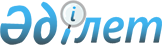 Мәслихаттың 2018 жылғы 26 желтоқсандағы № 207 "Жангелдин ауданының 2019-2021 жылдарға арналған аудандық бюджеті туралы" шешіміне өзгерістер енгізу туралы
					
			Мерзімі біткен
			
			
		
					Қостанай облысы Жангелдин ауданы мәслихатының 2019 жылғы 6 қыркүйектегі № 256 шешімі. Қостанай облысының Әділет департаментінде 2019 жылғы 9 қыркүйекте № 8647 болып тіркелді. Мерзімі өткендіктен қолданыс тоқтатылды
      2008 жылғы 4 желтоқсандағы Қазақстан Республикасы Бюджет кодексінің 106–бабының 4–тармағына сәйкес Жангелдин аудандық мәслихаты ШЕШІМ ҚАБЫЛДАДЫ:
      1. Мәслихаттың "Жангелдин ауданының 2019–2021 жылдарға арналған аудандық бюджеті туралы" 2018 жылғы 26 желтоқсандағы № 207 шешіміне (2019 жылғы 9 қаңтарда Қазақстан Республикасы нормативтік құқықтық актілерінің эталондық бақылау банкінде жарияланған, Нормативтік құқықтық актілерді мемлекеттік тіркеу тізілімінде № 8199 болып тіркелген) мынадай өзгерістер енгізілсін:
      көрсетілген шешімнің 1-тармағы жаңа редакцияда жазылсын:
      "1. Жангелдин ауданының 2019–2021 жылдарға арналған бюджеті тиісінше 1, 2 және 3–қосымшаларға сәйкес, оның ішінде 2019 жылға мынадай көлемдерде бекітілсін:
      1) кірістер – 4 015 916,0 мың теңге, оның ішінде:
      салықтық түсімдер бойынша – 189 999,0 мың теңге;
      салықтық емес түсімдер бойынша – 950,0 мың теңге;
      негізгі капиталды сатудан түсетін түсімдер бойынша – 800,0 мың теңге;
      трансферттер түсімі бойынша – 3 824 167,0 мың теңге;
      2) шығындар – 4 119 731,9 мың теңге;
      3) таза бюджеттік кредиттеу – 8 401,0 мың теңге;
      бюджеттік кредиттер – 11 362,0 мың теңге;
      бюджеттік кредиттерді өтеу – 2 961,0 мың теңге;
      4) қаржы активтерімен операциялар бойынша сальдо – 0,0 мың теңге;
      5) бюджет тапшылығы (профициті) – -112 216,9 мың теңге;
      6) бюджет тапшылығын қаржыландыру (профицитін пайдалану) – 112 216,9 мың теңге.";
      көрсетілген шешімнің 1–қосымшасы осы шешімнің қосымшасына сәйкес жаңа редакцияда жазылсын.
      2. Осы шешім 2019 жылғы 1 қаңтардан бастап қолданысқа енгізіледі. Жангелдин ауданының 2019 жылға арналған аудандық бюджеті
					© 2012. Қазақстан Республикасы Әділет министрлігінің «Қазақстан Республикасының Заңнама және құқықтық ақпарат институты» ШЖҚ РМК
				
      Сессия төрағасы

Е. Оспанов

      Жангелдин аудандық мәслихаты хатшысының міндетін атқарушы

Т. Ахметов
Мәслихаттың
2019 жылғы 6 қыркүйектегі
№ 256 шешіміне
қосымшаМәслихаттың
2018 жылғы 26 желтоқсандағы
№ 207 шешіміне
1-қосымша
Санаты
Санаты
Санаты
Санаты
Санаты
Сомасы, мың теңге
Сыныбы
Сыныбы
Сыныбы
Сыныбы
Сомасы, мың теңге
Кіші сыныбы
Кіші сыныбы
Кіші сыныбы
Сомасы, мың теңге
Атауы
Атауы
Сомасы, мың теңге
І. КІРІСТЕР
І. КІРІСТЕР
4015916,0
1
Салықтық түсімдер
Салықтық түсімдер
189999,0
01
Табыс салығы
Табыс салығы
76437,0
2
Жеке табыс салығы
Жеке табыс салығы
76437,0
03
Әлеуметтiк салық
Әлеуметтiк салық
95230,0
1
Әлеуметтік салық
Әлеуметтік салық
95230,0
04
Меншiкке салынатын салықтар
Меншiкке салынатын салықтар
15851,0
1
Мүлiкке салынатын салықтар
Мүлiкке салынатын салықтар
4327,0
3
Жер салығы
Жер салығы
483,0
4
Көлiк құралдарына салынатын салық
Көлiк құралдарына салынатын салық
10487,0
5
Бірыңғай жер салығы
Бірыңғай жер салығы
554,0
05
Тауарларға, жұмыстарға және қызметтерге салынатын iшкi салықтар
Тауарларға, жұмыстарға және қызметтерге салынатын iшкi салықтар
1681,0
2
Акциздер
Акциздер
317,0
4
Кәсiпкерлiк және кәсiби қызметтi жүргiзгенi үшiн алынатын алымдар
Кәсiпкерлiк және кәсiби қызметтi жүргiзгенi үшiн алынатын алымдар
1364,0
08
Заңдық маңызы бар әрекеттерді жасағаны және (немесе) оған уәкілеттігі бар мемлекеттік органдар немесе лауазымды адамдар құжаттар бергені үшін алынатын міндетті төлемдер
Заңдық маңызы бар әрекеттерді жасағаны және (немесе) оған уәкілеттігі бар мемлекеттік органдар немесе лауазымды адамдар құжаттар бергені үшін алынатын міндетті төлемдер
800,0
1
Мемлекеттік баж
Мемлекеттік баж
800,0
2
Салықтық емес түсiмдер
Салықтық емес түсiмдер
950,0
01
Мемлекеттік меншіктен түсетін кірістер
Мемлекеттік меншіктен түсетін кірістер
950,0
5
Мемлекет меншігіндегі мүлікті жалға беруден түсетін кірістер
Мемлекет меншігіндегі мүлікті жалға беруден түсетін кірістер
950,0
3
Негізгі капиталды сатудан түсетін түсімдер
Негізгі капиталды сатудан түсетін түсімдер
800,0
01
Мемлекеттік мекемелерге бекітілген мемлекеттік мүлікті сату
Мемлекеттік мекемелерге бекітілген мемлекеттік мүлікті сату
800,0
1
Мемлекеттік мекемелерге бекітілген мемлекеттік мүлікті сату
Мемлекеттік мекемелерге бекітілген мемлекеттік мүлікті сату
800,0
4
Трансферттердің түсімдері
Трансферттердің түсімдері
3824167,0
02
Мемлекеттiк басқарудың жоғары тұрған органдарынан түсетiн трансферттер
Мемлекеттiк басқарудың жоғары тұрған органдарынан түсетiн трансферттер
3824167,0
2
Облыстық бюджеттен түсетiн трансферттер
Облыстық бюджеттен түсетiн трансферттер
3824167,0
Функционалдық топ
Функционалдық топ
Функционалдық топ
Функционалдық топ
Функционалдық топ
Сомасы, мың теңге
Кіші функция
Кіші функция
Кіші функция
Кіші функция
Сомасы, мың теңге
Бюджеттік бағдарламалардың әкімшісі
Бюджеттік бағдарламалардың әкімшісі
Бюджеттік бағдарламалардың әкімшісі
Сомасы, мың теңге
Бағдарлама
Бағдарлама
Сомасы, мың теңге
Атауы
Сомасы, мың теңге
ІІ. ШЫҒЫНДАР
4119731,9
01
Жалпы сипаттағы мемлекеттiк қызметтер
342582,8
1
Мемлекеттiк басқарудың жалпы функцияларын орындайтын өкiлдi, атқарушы және басқа органдар
247658,9
112
Аудан (облыстық маңызы бар қала) мәслихатының аппараты
20253,6
001
Аудан (облыстық маңызы бар қала) мәслихатының қызметін қамтамасыз ету жөніндегі қызметтер
19696,6
003
Мемлекеттік органның күрделі шығыстары
557,0
122
Аудан (облыстық маңызы бар қала) әкімінің аппараты
110169,9
001
Аудан (облыстық маңызы бар қала) әкімінің қызметін қамтамасыз ету жөніндегі қызметтер
92794,9
003
Мемлекеттік органның күрделі шығыстары
17375,0
123
Қаладағы аудан, аудандық маңызы бар қала, кент, ауыл, ауылдық округ әкімінің аппараты
117235,4
001
Қаладағы аудан, аудандық маңызы бар қаланың, кент, ауыл, ауылдық округ әкімінің қызметін қамтамасыз ету жөніндегі қызметтер
115459,4
022
Мемлекеттік органның күрделі шығыстары
1776,0
2
Қаржылық қызмет
1500,0
459
Ауданның (облыстық маңызы бар қаланың) экономика және қаржы бөлімі
1500,0
003
Салық салу мақсатында мүлікті бағалауды жүргізу
500,0
010
Жекешелендіру, коммуналдық меншікті басқару, жекешелендіруден кейінгі қызмет және осыған байланысты дауларды реттеу
1000,0
9
Жалпы сипаттағы өзге де мемлекеттiк қызметтер
93423,9
458
Ауданның (облыстық маңызы бар қаланың) тұрғын үй-коммуналдық шаруашылығы, жолаушылар көлігі және автомобиль жолдары бөлімі
67306,5
001
Жергілікті деңгейде тұрғын үй-коммуналдық шаруашылығы, жолаушылар көлігі және автомобиль жолдары саласындағы мемлекеттік саясатты іске асыру жөніндегі қызметтер
16770,5
013
Мемлекеттік органның күрделі шығыстары
56,0
067
Ведомствалық бағыныстағы мемлекеттік мекемелер мен ұйымдардың күрделі шығыстары
15072,0
113
Жергілікті бюджеттерден берілетін ағымдағы нысаналы трансферттер
35408,0
459
Ауданның (облыстық маңызы бар қаланың) экономика және қаржы бөлімі
26117,4
001
Ауданның (облыстық маңызы бар қаланың) экономикалық саясаттын қалыптастыру мен дамыту, мемлекеттік жоспарлау, бюджеттік атқару және коммуналдық меншігін басқару саласындағы мемлекеттік саясатты іске асыру жөніндегі қызметтер
25211,4
015
Мемлекеттік органның күрделі шығыстары
906,0
02
Қорғаныс
8877,3
1
Әскери мұқтаждар
6677,3
122
Аудан (облыстық маңызы бар қала) әкімінің аппараты
6677,3
005
Жалпыға бірдей әскери міндетті атқару шеңберіндегі іс-шаралар
6677,3
2
Төтенше жағдайлар жөнiндегi жұмыстарды ұйымдастыру
2200,0
122
Аудан (облыстық маңызы бар қала) әкімінің аппараты
2200,0
006
Аудан (облыстық маңызы бар қала) ауқымындағы төтенше жағдайлардың алдын алу және оларды жою
950,0
007
Аудандық (қалалық) ауқымдағы дала өрттерінің, сондай-ақ мемлекеттік өртке қарсы қызмет органдары құрылмаған елдi мекендерде өрттердің алдын алу және оларды сөндіру жөніндегі іс-шаралар
1250,0
04
Бiлiм беру
1990550,2
1
Мектепке дейiнгi тәрбие және оқыту
89939,5
464
Ауданның (облыстық маңызы бар қаланың) білім бөлімі
89939,5
009
Мектепке дейінгі тәрбие мен оқыту ұйымдарының қызметін қамтамасыз ету
56679,3
040
Мектепке дейінгі білім беру ұйымдарында мемлекеттік білім беру тапсырысын іске асыруға
33260,2
2
Бастауыш, негізгі орта және жалпы орта білім беру
1835086,6
123
Қаладағы аудан, аудандық маңызы бар қала, кент, ауыл, ауылдық округ әкімінің аппараты
2002,9
005
Ауылдық жерлерде балаларды мектепке дейін тегін алып баруды және кері алып келуді ұйымдастыру
2002,9
464
Ауданның (облыстық маңызы бар қаланың) білім бөлімі
1784043,5
003
Жалпы білім беру
1751257,1
006
Балаларға қосымша білім беру
32786,4
465
Ауданның (облыстық маңызы бар қаланың) дене шынықтыру және спорт бөлімі
49040,0
017
Балалар мен жасөспірімдерге спорт бойынша қосымша білім беру
49040,2
9
Бiлiм беру саласындағы өзге де қызметтер
65524,1
464
Ауданның (облыстық маңызы бар қаланың) білім бөлімі
65524,1
001
Жергілікті деңгейде білім беру саласындағы мемлекеттік саясатты іске асыру жөніндегі қызметтер
15246,7
005
Ауданның (облыстық маңызы бар қаланың) мемлекеттік білім беру мекемелер үшін оқулықтар мен оқу-әдiстемелiк кешендерді сатып алу және жеткізу
27376,4
007
Аудандық (қалалық) ауқымдағы мектеп олимпиадаларын және мектептен тыс іс-шараларды өткiзу
2400,0
012
Мемлекеттік органның күрделі шығыстары
56,0
015
Жетім баланы (жетім балаларды) және ата-аналарының қамқорынсыз қалған баланы (балаларды) күтіп-ұстауға қамқоршыларға (қорғаншыларға) ай сайынға ақшалай қаражат төлемі
3991,0
067
Ведомстволық бағыныстағы мемлекеттік мекемелер мен ұйымдардың күрделі шығыстары
16454,0
06
Әлеуметтiк көмек және әлеуметтiк қамсыздандыру
399639,8
1
Әлеуметтiк қамсыздандыру
264072,0
451
Ауданның (облыстық маңызы бар қаланың) жұмыспен қамту және әлеуметтік бағдарламалар бөлімі
264072,0
005
Мемлекеттік атаулы әлеуметтік көмек
263632,0
057
Атаулы мемлекеттік әлеуметтік көмек алушылар болып табылатын жеке тұлғаларды телевизиялық абоненттiк жалғамалармен қамтамасыз ету
440,0
2
Әлеуметтiк көмек
113540,3
451
Ауданның (облыстық маңызы бар қаланың) жұмыспен қамту және әлеуметтік бағдарламалар бөлімі
113540,3
002
Жұмыспен қамту бағдарламасы
66653,5
006
Тұрғын үйге көмек көрсету
100,0
007
Жергілікті өкілетті органдардың шешімі бойынша мұқтаж азаматтардың жекелеген топтарына әлеуметтік көмек
9014,0
010
Үйден тәрбиеленіп оқытылатын мүгедек балаларды материалдық қамтамасыз ету
919,0
014
Мұқтаж азаматтарға үйде әлеуметтiк көмек көрсету
5440,4
017
Оңалтудың жеке бағдарламасына сәйкес мұқтаж мүгедектердi мiндеттi гигиеналық құралдармен қамтамасыз ету, қозғалуға қиындығы бар бірінші топтағы мүгедектерге жеке көмекшінің және есту бойынша мүгедектерге қолмен көрсететiн тіл маманының қызметтерін ұсыну
2730,0
023
Жұмыспен қамту орталықтарының қызметін қамтамасыз ету
28683,4
9
Әлеуметтiк көмек және әлеуметтiк қамтамасыз ету салаларындағы өзге де қызметтер
22027,5
451
Ауданның (облыстық маңызы бар қаланың) жұмыспен қамту және әлеуметтік бағдарламалар бөлімі
22027,5
001
Жергілікті деңгейде халық үшін әлеуметтік бағдарламаларды жұмыспен қамтуды қамтамасыз етуді іске асыру саласындағы мемлекеттік саясатты іске асыру жөніндегі қызметтер
20056,5
011
Жәрдемақыларды және басқа да әлеуметтік төлемдерді есептеу, төлеу мен жеткізу бойынша қызметтерге ақы төлеу
420,0
021
Мемлекеттік органның күрделі шығыстары
56,0
050
Қазақстан Республикасында мүгедектердің құқықтарын қамтамасыз етуге және өмір сүру сапасын жақсарту
1495,0
07
Тұрғын үй-коммуналдық шаруашылық
67541,6
1
Тұрғын үй шаруашылығы
4699,0
458
Ауданның (облыстық маңызы бар қаланың) тұрғын үй-коммуналдық шаруашылығы, жолаушылар көлігі және автомобиль жолдары бөлімі
4699,0
004
Азаматтардың жекелеген санаттарын тұрғын үймен қамтамасыз ету
4699,0
2
Коммуналдық шаруашылық
49658,6
458
Ауданның (облыстық маңызы бар қаланың) тұрғын үй- коммуналдық шаруашылығы, жолаушылар көлігі және автомобиль жолдары бөлімі
5173,0
012
Сумен жабдықтау және су бұру жүйесінің жұмыс істеуі
5173,0
472
Ауданның (облыстық маңызы бар қаланың) құрылыс, сәулет және қала құрылысы бөлімі
44485,6
058
Елді мекендердегі сумен жабдықтау және су бұру жүйелерін дамыту
44485,6
3
Елді-мекендерді көркейту
13184,0
123
Қаладағы аудан, аудандық маңызы бар қала, кент, ауыл, ауылдық округ әкімінің аппараты
9520,0
008
Елді мекендердегі көшелерді жарықтандыру
1560,0
011
Елді мекендерді абаттандыру мен көгалдандыру
7960,0
458
Ауданның (облыстық маңызы бар қаланың) тұрғын үй-коммуналдық шаруашылығы, жолаушылар көлігі және автомобиль жолдары бөлімі
3664,0
016
Елдi мекендердiң санитариясын қамтамасыз ету
3664,0
08
Мәдениет, спорт, туризм және ақпараттық кеңістiк
193156,5
1
Мәдениет саласындағы қызмет
56792,1
455
Ауданның (облыстық маңызы бар қаланың) мәдениет және тілдерді дамыту бөлімі
56792,1
003
Мәдени-демалыс жұмысын қолдау
56792,1
2
Спорт
45523,3
465
Ауданның (облыстық маңызы бар қаланың) дене шынықтыру және спорт бөлімі
40823,3
001
Жергілікті деңгейде дене шынықтыру және спорт саласындағы мемлекеттік саясатты іске асыру жөніндегі қызметтер
11258,3
004
Мемлекеттік органның күрделі шығыстары
12357,2
005
Ұлттық және бұқаралық спорт түрлерін дамыту
11007,8
006
Аудандық (облыстық маңызы бар қалалық) деңгейде спорттық жарыстар өткiзу
1700,0
007
Әртүрлi спорт түрлерi бойынша аудан (облыстық маңызы бар қала) құрама командаларының мүшелерiн дайындау және олардың облыстық спорт жарыстарына қатысуы
4500,0
472
Ауданның (облыстық маңызы бар қаланың) құрылыс, сәулет және қала құрылысы бөлімі
4700,0
008
Спорт объектілерін дамыту
4700,0
3
Ақпараттық кеңiстiк
47813,6
455
Ауданның (облыстық маңызы бар қаланың) мәдениет және тілдерді дамыту бөлімі
45313,6
006
Аудандық (қалалық) кiтапханалардың жұмыс iстеуi
36803,6
007
Мемлекеттiк тiлдi және Қазақстан халқының басқа да тiлдерін дамыту
8510,0
456
Ауданның (облыстық маңызы бар қаланың) ішкі саясат бөлімі
2500,0
002
Мемлекеттік ақпараттық саясат жүргізу жөніндегі қызметтер
2500,0
9
Мәдениет, спорт, туризм және ақпараттық кеңiстiктi ұйымдастыру жөнiндегi өзге де қызметтер
43027,5
455
Ауданның (облыстық маңызы бар қаланың) мәдениет және тілдерді дамыту бөлімі
22250,4
001
Жергілікті деңгейде тілдерді және мәдениетті дамыту саласындағы мемлекеттік саясатты іске асыру жөніндегі қызметтер
20208,4
010
Мемлекеттік органның күрделі шығыстары
142,0
032
Ведомстволық бағыныстағы мемлекеттік мекемелер мен ұйымдардың күрделі шығыстары
1900,0
456
Ауданның (облыстық маңызы бар қаланың) ішкі саясат бөлімі
20777,1
001
Жергілікті деңгейде ақпарат, мемлекеттілікті нығайту және азаматтардың әлеуметтік сенімділігін қалыптастыру саласында мемлекеттік саясатты іске асыру жөніндегі қызметтер
10747,7
003
Жастар саясаты саласында іс-шараларды іске асыру
9823,4
006
Мемлекеттік органның күрделі шығыстары
56,0
032
Ведомстволық бағыныстағы мемлекеттік мекемелер мен ұйымдардың күрделі шығыстары
150,0
10
Ауыл, су, орман, балық шаруашылығы, ерекше қорғалатын табиғи аумақтар, қоршаған ортаны және жануарлар дүниесін қорғау, жер қатынастары
129684,5
1
Ауыл шаруашылығы
111482,0
462
Ауданның (облыстық маңызы бар қаланың) ауыл шаруашылығы бөлімі
14125,4
001
Жергілікті деңгейде ауыл шаруашылығы саласындағы мемлекеттік саясатты іске асыру жөніндегі қызметтер
14069,4
006
Мемлекеттік органның күрделі шығыстары
56,0
473
Ауданның (облыстық маңызы бар қаланың) ветеринария бөлімі
97356,6
001
Жергілікті деңгейде ветеринария саласындағы мемлекеттік саясатты іске асыру жөніндегі қызметтер
15705,1
003
Мемлекеттік органның күрделі шығыстары
142,0
005
Мал көмінділерінің (биотермиялық шұңқырлардың) жұмыс істеуін қамтамасыз ету
2857,0
006
Ауру жануарларды санитарлық союды ұйымдастыру
1000,0
007
Қаңғыбас иттер мен мысықтарды аулауды және жоюды ұйымдастыру
1100,0
009
Жануарлардың энзоотиялық аурулары бойынша ветеринариялық іс-шараларды жүргізу
8277,5
010
Ауыл шаруашылығы жануарларын сәйкестендіру жөніндегі іс-шараларды өткізу
1200,0
011
Эпизоотияға қарсы іс-шаралар жүргізу
67075,0
6
Жер қатынастары
13111,5
463
Ауданның (облыстық маңызы бар қаланың) жер қатынастары бөлімі
13111,5
001
Аудан (облыстық маңызы бар қала) аумағында жер қатынастарын реттеу саласындағы мемлекеттік саясатты іске асыру жөніндегі қызметтер
12754,5
007
Мемлекеттік органның күрделі шығыстары
357,0
9
Ауыл, су, орман, балық шаруашылығы, қоршаған ортаны қорғау және жер қатынастары саласындағы басқа да қызметтер
5091,0
459
Ауданның (облыстық маңызы бар қаланың) экономика және қаржы бөлімі
5091,0
099
Мамандарға әлеуметтік қолдау көрсету жөніндегі шараларды іске асыру
5091,0
11
Өнеркәсіп, сәулет, қала құрылысы және құрылыс қызметі
27036,3
2
Сәулет, қала құрылысы және құрылыс қызметі
27036,3
472
Ауданның (облыстық маңызы бар қаланың) құрылыс, сәулет және қала құрылысы бөлімі
27036,3
001
Жергілікті деңгейде құрылыс, сәулет және қала құрылысы саласындағы мемлекеттік саясатты іске асыру жөніндегі қызметтер
26980,3
015
Мемлекеттік органның күрделі шығыстары
56,0
12
Көлiк және коммуникация
786959,1
1
Автомобиль көлiгi
786959,1
458
Ауданның (облыстық маңызы бар қаланың) тұрғын үй-коммуналдық шаруашылығы, жолаушылар көлігі және автомобиль жолдары бөлімі
786959,1
023
Автомобиль жолдарының жұмыс істеуін қамтамасыз ету
32035,1
051
Көлiк инфрақұрылымының басым жобаларын іске асыру
754924,0
13
Басқалар
13970,0
3
Кәсiпкерлiк қызметтi қолдау және бәсекелестікті қорғау
7970,7
469
Ауданның (облыстық маңызы бар қаланың) кәсіпкерлік бөлімі
7970,7
001
Жергілікті деңгейде кәсіпкерлікті дамыту саласындағы мемлекеттік саясатты іске асыру жөніндегі қызметтер
7914,7
004
Мемлекеттік органның күрделі шығыстары
56,0
9
Басқалар
5999,3
459
Ауданның (облыстық маңызы бар қаланың) экономика және қаржы бөлімі
5999,3
012
Ауданның (облыстық маңызы бар қаланың) жергілікті атқарушы органының резерві
2500,0
026
Аудандық маңызы бар қала, ауыл, кент, ауылдық округ бюджеттеріне азаматтық қызметшілердің жекелеген санаттарының мемлекеттік бюджет қаражаты есебінен ұсталатын ұйымдар қызметкерлерінің, қазыналық кәсіпорындар қызметкерлерінің жалақысын көтеруге берілетін ағымдағы нысаналы трансферттер
1942,6
066
Аудандық маңызы бар қала, ауыл, кент, ауылдық округ бюджеттеріне мемлекеттік әкімшілік қызметшілердің жекелеген санаттарының жалақысын көтеруге берілетін ағымдағы нысаналы трансферттер
1556,7
15
Трансферттер
159733,8
1
Трансферттер
159733,8
459
Ауданның (облыстық маңызы бар қаланың) экономика және қаржы бөлімі
159733,8
006
Пайдаланылмаған (толық пайдаланылмаған) нысаналы трансферттерді қайтару
2,8
024
Заңнаманы өзгертуге байланысты жоғары тұрған бюджеттің шығындарын өтеуге төменгі тұрған бюджеттен ағымдағы нысаналы трансферттер
108337,0
038
Субвенциялар
44394,0
051
Жергілікті өзін-өзі басқару органдарына берілетін трансферттер
7000,0
III. Таза бюджеттік кредиттеу
8401,0
Бюджеттік кредиттер
11362,0
10
Ауыл, су, орман, балық шаруашылығы, ерекше қорғалатын табиғи аумақтар, қоршаған ортаны және жануарлар дүниесін қорғау, жер қатынастары
11362,0
9
Ауыл, су, орман, балық шаруашылығы, қоршаған ортаны қорғау және жер қатынастары саласындағы басқа да қызметтер
11362,0
459
Ауданның (облыстық маңызы бар қаланың) экономика және қаржы бөлімі
11362,0
018
Мамандарды әлеуметтік қолдау шараларын іске асыру үшін бюджеттік кредиттер
11362,0
5
Бюджеттік кредиттерді өтеу
2961,0
01
Бюджеттік кредиттерді өтеу
2961,0
1
Мемлекеттік бюджеттен берілген бюджеттік кредиттерді өтеу
2961,0
13
Жеке тұлғаларға жергілікті бюджеттен берілген бюджеттік кредиттерді өтеу
2961,0
IV. Қаржы активтерімен операциялар бойынша сальдо
0,0
V. Бюджет тапшылығы (профициті)
-112216,9
VI. Бюджет тапшылығын қаржыландыру (профицитін
112216,9
7
Қарыздар түсімдері
11362,0
01
Мемлекеттік ішкі қарыздар
11362,0
2
Қарыз алу келісім-шарттары
11362,0
03
Ауданның (облыстық маңызы бар қаланың) жергілікті атқарушы органы алатын қарыздар
11362,0
16
Қарыздарды өтеу
2961,0
1
Қарыздарды өтеу
2961,0
459
Ауданның (облыстық маңызы бар қаланың) экономика және қаржы бөлімі
2961,0
005
Жергілікті атқарушы органның жоғары тұрған бюджет алдындағы борышын өтеу
2961,0